Sveučilište u Rijeci • University of Rijeka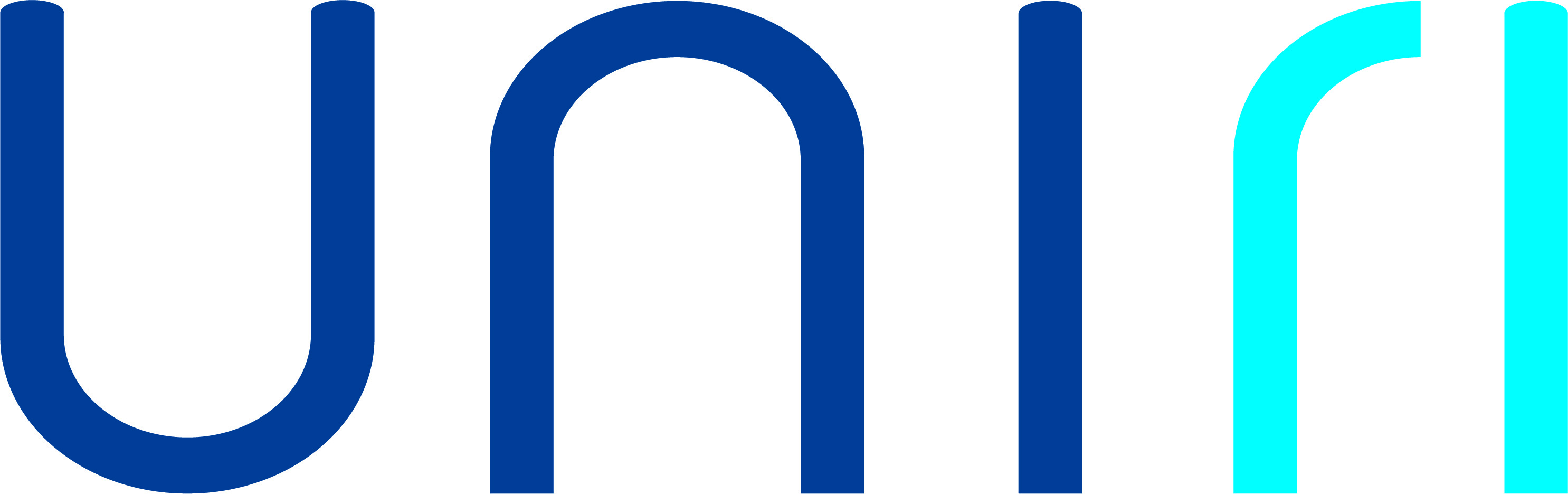 Trg braće Mažuranića 10 • 51 000 Rijeka • Croatia
T: (051) 406-500 • F: (051) 216-671; 216-091
W: www.uniri.hr  • E: ured@uniri.hrOCJENA TEME DOKTORSKE DISERTACIJEOriginal potpisanog dokumenta pohranjuje se u dosje doktoranda u studentskoj službi.Skenirani digitalni oblik potpisanog dokumenta elektronskom poštom dostaviti Studentskoj službi Doktorandu/doktorandiciMentoru/komentoruVoditeljici poslijediplomskog studija (doktorski@inf.uniri.hr)Administratoru doktorskog studija (doktorski@inf.uniri.hr)Opći podaci i kontakt doktoranda/doktorandiceOpći podaci i kontakt doktoranda/doktorandiceOpći podaci i kontakt doktoranda/doktorandiceTitula, ime i prezime doktoranda/doktorandiceNositelj/Nositelji studijaNaziv studijaMatični broj doktoranda/doktorandiceNaslov predložene temeJezik pisanja disertacijeNaslov predložene temeHrvatskiNaslov predložene temeEngleskiPodručje/poljeMENTOR/MENTORIMENTOR/MENTORIMENTOR/MENTORIMentor/iMentor/iMentor/iTitula, ime i prezimeUstanova, državaE-poštaKomentorKomentorKomentorTitula, ime i prezimeUstanova, državaE-poštaIzabrano povjerenstvo za ocjenu temeIzabrano povjerenstvo za ocjenu temeIzabrano povjerenstvo za ocjenu temeTitula, ime i prezimeUstanova, državaE-poštaSjednica nadležnog tijela koje je imenovalo Povjerenstvo (naziv tijela i datum održavanja sjednice)Sjednica nadležnog tijela koje je imenovalo Povjerenstvo (naziv tijela i datum održavanja sjednice)Sjednica nadležnog tijela koje je imenovalo Povjerenstvo (naziv tijela i datum održavanja sjednice)Sjednica Etičkog povjerenstva na kojoj je odobren prijedlog istraživanja (po potrebi)Sjednica Etičkog povjerenstva na kojoj je odobren prijedlog istraživanja (po potrebi)Sjednica Etičkog povjerenstva na kojoj je odobren prijedlog istraživanja (po potrebi)IZVJEŠĆE S JAVNE OBRANE TEME DOKTORSKE DISERTACIJEMjesto i vrijeme održavanjaTrajanje izlaganjaPostavljena pitanja članova povjerenstvaPostavljena pitanja iz publikePosebno važni elementi iz diskusijeTrajanje diskusijeZavršetak obraneOCJENA TEME DOKTORSKE DISERTACIJE (izvorni znanstveni doprinos i ocjena izvedivosti)OCJENA TEME DOKTORSKE DISERTACIJE (izvorni znanstveni doprinos i ocjena izvedivosti)Mišljenje i prijedlog (izrijekom navesti je li na predloženu temu moguć originalni znanstveni rad u skladu s međunarodno prihvaćenim standardima kvalitete doktorata te je li kandidat sposoban doseći postavljeni cilj)Mišljenje i prijedlog (izrijekom navesti je li na predloženu temu moguć originalni znanstveni rad u skladu s međunarodno prihvaćenim standardima kvalitete doktorata te je li kandidat sposoban doseći postavljeni cilj)Prijedlog izmjene ili dorade naslovaPrijedlog izmjene ili dorade naslovaPrijedlog za promjenu mentora, komentora i/ili imenovanje drugog mentora, komentora (upisati titulu, ime, prezime, ustanovu)Prijedlog za promjenu mentora, komentora i/ili imenovanje drugog mentora, komentora (upisati titulu, ime, prezime, ustanovu)Planirana obrana doktorske disertacije (naznačiti godinu)Planirana obrana doktorske disertacije (naznačiti godinu)Izdvojeno mišljenje (samo ako netko od članova Povjerenstva za ocjenu teme i predlaganje mentora ima izdvojeno mišljenje)Izdvojeno mišljenje (samo ako netko od članova Povjerenstva za ocjenu teme i predlaganje mentora ima izdvojeno mišljenje)Potpis  (ime i prezime člana povjerenstva)Potpis  (ime i prezime člana povjerenstva)Napomena (po potrebi)Napomena (po potrebi)Izabrano Povjerenstvo za ocjenu teme i predlaganje mentoraIzabrano Povjerenstvo za ocjenu teme i predlaganje mentoraTitula, ime i prezime, ustanova, država:Potpis:      (predsjednik Povjerenstva)U Rijeci, dd/mm/ggggU Rijeci, dd/mm/gggg